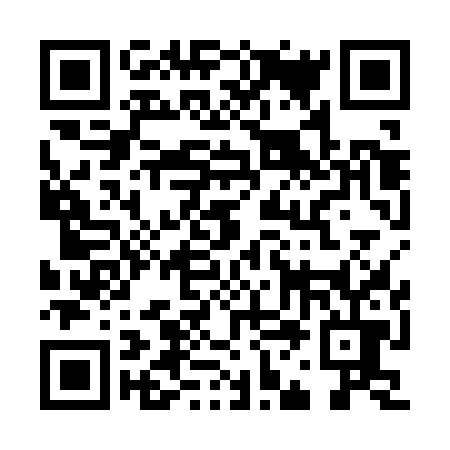 Ramadan times for Aggerdo Pusta, SlovakiaMon 11 Mar 2024 - Wed 10 Apr 2024High Latitude Method: Angle Based RulePrayer Calculation Method: Muslim World LeagueAsar Calculation Method: HanafiPrayer times provided by https://www.salahtimes.comDateDayFajrSuhurSunriseDhuhrAsrIftarMaghribIsha11Mon4:264:266:1011:593:585:495:497:2712Tue4:244:246:0811:593:595:515:517:2913Wed4:224:226:0611:594:005:525:527:3014Thu4:204:206:0411:584:015:545:547:3215Fri4:184:186:0211:584:025:555:557:3316Sat4:164:166:0011:584:045:575:577:3517Sun4:134:135:5811:584:055:585:587:3718Mon4:114:115:5611:574:066:006:007:3819Tue4:094:095:5411:574:076:016:017:4020Wed4:074:075:5211:574:086:036:037:4221Thu4:044:045:5011:564:096:046:047:4322Fri4:024:025:4811:564:116:066:067:4523Sat4:004:005:4611:564:126:076:077:4724Sun3:573:575:4311:564:136:096:097:4825Mon3:553:555:4111:554:146:106:107:5026Tue3:533:535:3911:554:156:116:117:5227Wed3:503:505:3711:554:166:136:137:5428Thu3:483:485:3511:544:176:146:147:5529Fri3:453:455:3311:544:186:166:167:5730Sat3:433:435:3111:544:196:176:177:5931Sun4:414:416:2912:535:207:197:199:011Mon4:384:386:2712:535:217:207:209:032Tue4:364:366:2512:535:227:227:229:043Wed4:334:336:2312:535:247:237:239:064Thu4:314:316:2112:525:257:247:249:085Fri4:284:286:1912:525:267:267:269:106Sat4:264:266:1712:525:277:277:279:127Sun4:234:236:1512:515:287:297:299:148Mon4:214:216:1312:515:297:307:309:169Tue4:184:186:1112:515:307:327:329:1810Wed4:164:166:0912:515:317:337:339:20